POLÍTICA DE SEGURIDAD Y SALUD EN EL TRABAJOTecsolution SpA, empresa chilena con la visión de ser líder en la entrega de servicios integrales en el área de las telecomunicaciones, está comprometida con la Seguridad y Salud en el Trabajo.Es voluntad de Tecsolution SpA, desarrollar todas sus actividades administrativas, técnicas y operativas proporcionando condiciones de trabajo seguras y saludables para la prevención de lesiones y deterioro de la salud relacionadas con el trabajo de todos sus trabajadores y del personal de empresas colaboradoras que prestan sus servicios en nuestras instalaciones o proyectos en ejecución. Promovemos el Mejoramiento Continuo de nuestro sistema de gestión y la Innovación como métodos para identificar, evaluar y controlar los riesgos inherentes a las actividades que desarrollamos.Para el logro de tal objetivo, gerentes, jefes, supervisores y trabajadores de Tecsotuions SpA, asumen un compromiso de eliminar los peligros y reducir los riesgos para la Seguridad y Salud en el Trabajo, en cada uno de los proyectos en los cuales participa. Este compromiso se materializa en el cumplimiento de los requisitos legales y otros requisitos; de las políticas de la empresa; de los compromisos adquiridos con nuestros clientes, como así también a un desempeño ético y profesional intachable en esta materia.Es fundamental en esta política, que los trabajadores de Tecsolution SpA asuman una permanente y eficaz participación y consulta para el logro de los objetivos señalados y de las actividades que  se desarrollan en nuestra empresa. La participación y consulta de sus supervisores y jefes directos es valorada y estimulada. Además, son responsables de mantener una cultura de Seguridad y Salud en el Trabajo, convirtiéndola en un estilo de vida.En consecuencia, la Gerencia General que suscribe la siguiente política requiere el compromiso de todos los trabajadores de Tecsolution SpA, y también la adhesión y compromiso de todas las empresas que colaboran con ella.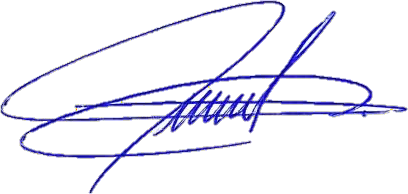 Raúl Seguel Gerente GeneralRev.FechaModificación